Niniejszym oświadczam, że wskazany rachunek bankowy o nr: …………………………………………………………………………………………………  jest właściwym w trakcie obowiązywania niniejszej Umowy. W przypadku jego zmiany zobowiązujemy się niezwłocznie powiadomić „Koleje Małopolskie” sp. z o.o. i wskazać nowy nr rachunku w formie pisemnego oświadczenia. ……........................... dn. ....................... …………………………………………………………….  	podpis Wykonawcy 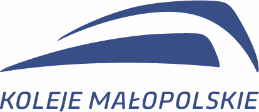 Załącznik nr 7 Umowa nr ……………………….z dnia …………………..….2024Oświadczenie o rachunku bankowym WykonawcyOświadczenie o rachunku bankowym Wykonawcy